Siófok Város Gondozási KözpontCsalád- és Gyermekjóléti KözpontjaIskolai Szociális Segítő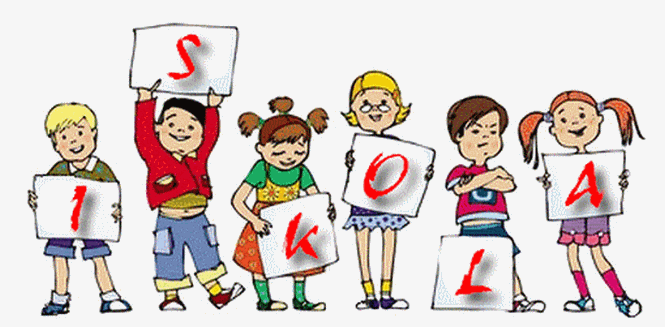 Iskolai szociális segítő neve: Nix MelindaElérhetősége:    Fogadóóra: B héten csütörtökönFogadóóra: 8.00-9.00   E-mail: csskois78@gmail.com   Telefon: 06/20-382-4309Milyen problémával lehet a szociális segítőhöz fordulni?Iskolához köthető problémák pl. szorongás, tanulási nehézségek, beilleszkedési problémák, motiválatlanság, konfliktus a gyermekek között, konfliktus a pedagógusokkal, magatartási problémák.Gyermeknevelési kérdésekben pl. önállótlanság, együttműködési nehézségek kérdése, otthoni feladatok és leckeírás, szülő-gyermek közötti konfliktus.Családon belüli problémák pl. bántalmazás, szülők közötti konfliktus, válás, veszteség, anyagi nehézségek, túlzott alkoholfogyasztás, szerhasználat.Hogyan tud segíteni az iskolai szociális segítő?Egyéni tanácsadás, segítő beszélgetés, segítségnyújtás a probléma kezelésében.Cél: támogatás a nehézséget okozó élethelyzetek kezelésében. Tanácsadás szülőknek a gyermeknevelés és a családi élet más, problémát okozó területein, iskolai problémák kapcsán segíti a szülőket az enyhébb családi nehézségek kezelésében, elsődlegesen a gyermeknevelés nehézségeiben. Részvétel a szülő és a pedagógus közötti megbeszélésen. A szociális segítő jelenlétét mindkét fél kezdeményezheti. Közvetítés a tanár-diák, szülő-gyermek, szülő-pedagógus kapcsolatban: a szociális segítő közvetítőként segíti a nehézséget okozó konfliktusok megbeszélését és rendezését.Információnyújtás elérhető szolgáltatásokról (pedagógiai, pszichés, szociális), jogokról, a szociális rendszer működéséről, segítségnyújtás az ügyintézésben; szükség esetén tájékoztatást nyújt a szociális ellátásokról és intézményekről, és az ezekben szokásos eljárásokról és lehetőségekről, segít az ügyintézésben pl. kapcsolatfelvétel, időpont egyeztetés, nyomtatványok kitöltése.Szolgáltatásokhoz történő közvetítés: a probléma jellegétől függően, javaslatot tesz a megfelelő intézménnyel való kapcsolatfelvételre és segítséget nyújt a kapcsolat kialakításában.Súlyos veszélyeztető helyzetben, elhúzódó családi konfliktusok esetén, mint jelzőrendszeri tag delegálja a családot a család- és gyermekjóléti szolgálathoz. Az iskolai szociális segítőt a gyermekek, a szülők és a pedagógusok önként is megkereshetik, ha tanácsra van szükségük a problémájuk megoldásában.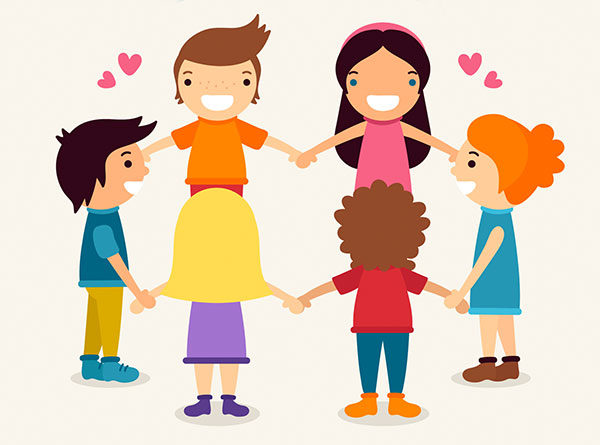 